CHAPTER 7OPERATORS' LICENSES(REPEALED)SUBCHAPTER 1GENERAL PROVISIONS(REPEALED)§530.  Motor vehicle licenses; classes; qualifications(REPEALED)SECTION HISTORYPL 1977, c. 692, §3 (NEW). PL 1977, c. 696, §214 (NEW). PL 1979, c. 127, §166 (RP). PL 1979, c. 527 (AMD). PL 1981, c. 52, §1 (AMD). PL 1985, c. 539, §4 (AMD). PL 1987, c. 415, §§18,19 (AMD). PL 1989, c. 71, §2 (AMD). PL 1989, c. 514, §§4-8,25 (AMD). PL 1989, c. 822, §1 (AMD). PL 1991, c. 388, §5 (AMD). PL 1991, c. 597, §§14,15 (AMD). PL 1991, c. 758, §9 (AMD). PL 1993, c. 417, §1 (AMD). PL 1993, c. 658, §10 (AMD). PL 1993, c. 683, §A1 (RP). PL 1993, c. 683, §B5 (AFF). §530-A.  Motorized bicycle or tricycle operator(REPEALED)SECTION HISTORYPL 1981, c. 344, §5 (NEW). PL 1993, c. 683, §A1 (RP). PL 1993, c. 683, §B5 (AFF). §530-B.  Commercial driver's licenses(REPEALED)SECTION HISTORYPL 1989, c. 514, §§9,25 (NEW). PL 1993, c. 683, §A1 (RP). PL 1993, c. 683, §B5 (AFF). §531.  License required(REPEALED)SECTION HISTORYPL 1973, c. 587, §§1,2 (AMD). PL 1973, c. 738, §§3-6 (AMD). PL 1973, c. 788, §128 (AMD). PL 1975, c. 430, §36 (AMD). PL 1975, c. 589, §18 (AMD). PL 1975, c. 623, §§44-B (AMD). PL 1975, c. 731, §§32,33 (AMD). PL 1977, c. 402, §3 (AMD). PL 1977, c. 696, §215 (RP). §531-A.  Persons exempt from license(REPEALED)SECTION HISTORYPL 1967, c. 245, §10 (NEW). PL 1973, c. 738, §7 (AMD). PL 1991, c. 597, §16 (AMD). PL 1993, c. 658, §11 (AMD). PL 1993, c. 683, §A1 (RP). PL 1993, c. 683, §B5 (AFF). §531-B.  License or permit to be carried and exhibited on demand(REPEALED)SECTION HISTORYPL 1967, c. 239 (NEW). PL 1975, c. 731, §34 (AMD). PL 1983, c. 816, §A27 (AMD). PL 1991, c. 733, §7 (AMD). PL 1993, c. 683, §A1 (RP). PL 1993, c. 683, §B5 (AFF). §532.  Instruction permits(REPEALED)SECTION HISTORYPL 1965, c. 126, §1 (AMD). PL 1965, c. 303, §1 (AMD). PL 1967, c. 207 (AMD). PL 1969, c. 30 (AMD). PL 1969, c. 126 (AMD). PL 1971, c. 360, §§23,27 (AMD). PL 1973, c. 273 (AMD). PL 1973, c. 571, §63 (AMD). PL 1975, c. 589, §19 (AMD). PL 1975, c. 731, §35 (AMD). PL 1975, c. 770, §148 (AMD). PL 1977, c. 481, §15 (AMD). PL 1979, c. 738, §2 (AMD). PL 1981, c. 492, §E13 (AMD). PL 1981, c. 696, §§6,7 (AMD). PL 1983, c. 455, §§16,17 (AMD). PL 1983, c. 553, §46 (AMD). PL 1989, c. 513, §§1,2 (AMD). PL 1989, c. 700, §A118 (AMD). PL 1991, c. 597, §17 (AMD). PL 1991, c. 800, §1 (AMD). PL 1993, c. 658, §§12,13 (AMD). PL 1993, c. 683, §A1 (RP). PL 1993, c. 683, §B5 (AFF). §532-A.  Bus and school bus learners' permits(REPEALED)SECTION HISTORYPL 1989, c. 514, §§10,25 (NEW). PL 1993, c. 683, §A1 (RP). PL 1993, c. 683, §B5 (AFF). §533.  Temporary licenses(REPEALED)SECTION HISTORYPL 1965, c. 130 (AMD). PL 1975, c. 731, §36 (AMD). PL 1993, c. 683, §A1 (RP). PL 1993, c. 683, §B5 (AFF). §534.  Restricted licenses(REPEALED)SECTION HISTORYPL 1975, c. 430, §37 (AMD). PL 1975, c. 731, §37 (AMD). PL 1993, c. 683, §A1 (RP). PL 1993, c. 683, §B5 (AFF). §535.  Servicemen(REPEALED)SECTION HISTORYPL 1973, c. 88 (AMD). PL 1993, c. 683, §A1 (RP). PL 1993, c. 683, §B5 (AFF). §535-A.  Recognition of certain licenses for members of the Armed Forces(REPEALED)SECTION HISTORYPL 1967, c. 39 (NEW). PL 1993, c. 683, §A1 (RP). PL 1993, c. 683, §B5 (AFF). §535-B.  Recognition for out-of-state licenses held by spouses of members of the Armed Forces(REPEALED)SECTION HISTORYPL 1967, c. 39 (NEW). PL 1993, c. 683, §A1 (RP). PL 1993, c. 683, §B5 (AFF). §536.  Amputee veterans(REPEALED)SECTION HISTORYPL 1989, c. 509, §3 (AMD). PL 1993, c. 683, §A1 (RP). PL 1993, c. 683, §B5 (AFF). §537.  Learners(REPEALED)SECTION HISTORYPL 1965, c. 303, §2 (AMD). PL 1969, c. 59 (AMD). PL 1969, c. 590, §§56-A (AMD). PL 1975, c. 430, §38 (AMD). PL 1975, c. 731, §38 (RP). §538.  Age limit(REPEALED)SECTION HISTORYPL 1989, c. 513, §3 (AMD). PL 1989, c. 597 (AMD). PL 1993, c. 683, §A1 (RP). PL 1993, c. 683, §B5 (AFF). §538-A.  Special restricted license(REPEALED)SECTION HISTORYPL 1989, c. 513, §4 (NEW). PL 1989, c. 700, §A119 (AMD). RR 1991, c. 2, §106 (COR). PL 1993, c. 683, §A1 (RP). PL 1993, c. 683, §B5 (AFF). §539.  Application; fee(REPEALED)SECTION HISTORYPL 1969, c. 138, §3 (AMD). PL 1977, c. 212, §1 (AMD). PL 1993, c. 683, §A1 (RP). PL 1993, c. 683, §B5 (AFF). §539-A.  Permanent license number(REPEALED)SECTION HISTORYPL 1967, c. 245, §§10-A (NEW). PL 1973, c. 285, §1 (AMD). PL 1975, c. 630 (AMD). PL 1993, c. 683, §A1 (RP). PL 1993, c. 683, §B5 (AFF). §540.  Contents of license(REPEALED)SECTION HISTORYPL 1971, c. 6 (AMD). PL 1973, c. 285, §2 (AMD). PL 1973, c. 625, §188 (AMD). PL 1975, c. 79, §2 (AMD). PL 1981, c. 468, §§2-A (AMD). PL 1981, c. 506, §§3,4,6 (AMD). PL 1981, c. 639, §2 (AMD). PL 1983, c. 455, §18 (AMD). PL 1985, c. 429, §16 (AMD). PL 1985, c. 539, §5 (AMD). PL 1989, c. 514, §§11,25 (AMD). PL 1991, c. 32, §§2,3 (AMD). PL 1991, c. 758, §10 (AMD). PL 1991, c. 823, §3 (AMD). PL 1991, c. 823, §7 (AFF). PL 1993, c. 658, §14 (AMD). PL 1993, c. 683, §A1 (RP). PL 1993, c. 683, §B5 (AFF). §540-A.  Coded licenses(REPEALED)SECTION HISTORYPL 1981, c. 468, §3 (NEW). PL 1985, c. 539, §6 (AMD). PL 1987, c. 791, §4 (RPR). PL 1989, c. 64 (AMD). PL 1993, c. 683, §A1 (RP). PL 1993, c. 683, §B5 (AFF). §540-B.  Living wills(REPEALED)SECTION HISTORYPL 1991, c. 199 (NEW). PL 1991, c. 837, §A69 (AMD). PL 1993, c. 683, §A1 (RP). PL 1993, c. 683, §B5 (AFF). §540-C.  Anatomical gifts(REPEALED)SECTION HISTORYPL 1991, c. 823, §4 (NEW). PL 1991, c. 823, §7 (AFF). PL 1993, c. 683, §A1 (RP). PL 1993, c. 683, §B5 (AFF). §541.  Duplicate licenses(REPEALED)SECTION HISTORYPL 1965, c. 369, §3 (AMD). PL 1969, c. 69 (AMD). PL 1975, c. 589, §20 (AMD). PL 1983, c. 455, §19 (AMD). PL 1989, c. 866, §§A6,B26 (AMD). PL 1993, c. 683, §A1 (RP). PL 1993, c. 683, §B5 (AFF). §542.  Expiration(REPEALED)SECTION HISTORYPL 1977, c. 212, §§2,3 (AMD). PL 1979, c. 738, §§3-5 (AMD). PL 1981, c. 492, §§E14-E16 (AMD). PL 1985, c. 37 (AMD). PL 1991, c. 528, §RRR (AFF). PL 1991, c. 528, §V1 (AMD). PL 1991, c. 591, §V1 (AMD). PL 1991, c. 597, §18 (AMD). PL 1991, c. 824, §A59 (AMD). PL 1993, c. 297, §A17 (AMD). PL 1993, c. 297, §A39 (AFF). PL 1993, c. 683, §A1 (RP). PL 1993, c. 683, §B5 (AFF). §542-A.  Renewals(REPEALED)SECTION HISTORYPL 1965, c. 75 (NEW). PL 1993, c. 683, §A1 (RP). PL 1993, c. 683, §B5 (AFF). §543.  Record to be kept by Secretary of State(REPEALED)SECTION HISTORYPL 1993, c. 683, §A1 (RP). PL 1993, c. 683, §B5 (AFF). §544.  Special license for motorcycles or motor driven cycles(REPEALED)SECTION HISTORYPL 1971, c. 360, §28 (AMD). PL 1993, c. 683, §A1 (RP). PL 1993, c. 683, §B5 (AFF). §544-A.  Moped license(REPEALED)SECTION HISTORYPL 1981, c. 52, §2 (NEW). PL 1993, c. 683, §A1 (RP). PL 1993, c. 683, §B5 (AFF). §545.  Elderly persons; examinationPersons required to have vision examinations (REPEALED by PL 1977, c. 620, §1)(REPEALED)SECTION HISTORYPL 1969, c. 137 (AMD). PL 1977, c. 212, §4 (RPR). PL 1977, c. 558, §1 (RPR). PL 1977, c. 620, §1 (RP). §545-A.  Vision test requirements(REPEALED)SECTION HISTORYPL 1977, c. 620, §2 (NEW). PL 1983, c. 44, §1 (AMD). PL 1983, c. 165, §1 (AMD). PL 1993, c. 683, §A1 (RP). PL 1993, c. 683, §B5 (AFF). §545-B.  Renewal of motor vehicle operator's licenses for persons 75 years of age or older(REPEALED)SECTION HISTORYPL 1977, c. 620, §3 (NEW). PL 1983, c. 44, §2 (RP). PL 1983, c. 165, §2 (RP). §546.  Change of location or status(REPEALED)SECTION HISTORYPL 1993, c. 683, §A1 (RP). PL 1993, c. 683, §B5 (AFF). §547.  Medical Advisory Board(REPEALED)SECTION HISTORYPL 1971, c. 464 (NEW). PL 1975, c. 293, §4 (AMD). PL 1983, c. 162 (RPR). PL 1983, c. 812, §175 (AMD). PL 1989, c. 481, §A21 (AMD). PL 1991, c. 758, §11 (AMD). PL 1993, c. 683, §A1 (RP). PL 1993, c. 683, §B5 (AFF). SUBCHAPTER 2EXAMINATIONS AND CONDITIONS(REPEALED)§581.  Examination required; reexamination(REPEALED)SECTION HISTORYPL 1965, c. 369, §§3-A (AMD). PL 1989, c. 513, §5 (AMD). PL 1993, c. 683, §A1 (RP). PL 1993, c. 683, §B5 (AFF). §581-A.  Proof of age(REPEALED)SECTION HISTORYPL 1967, c. 37, §§1,2 (NEW). PL 1971, c. 360, §29 (AMD). PL 1977, c. 481, §16 (AMD). PL 1983, c. 455, §20 (AMD). PL 1985, c. 539, §7 (AMD). PL 1993, c. 683, §A1 (RP). PL 1993, c. 683, §B5 (AFF). §581-B.  Reexamination of accident-prone drivers(REPEALED)SECTION HISTORYPL 1967, c. 320 (NEW). PL 1993, c. 683, §A1 (RP). PL 1993, c. 683, §B5 (AFF). §582.  Fee; waiver(REPEALED)SECTION HISTORYPL 1965, c. 129 (AMD). PL 1975, c. 589, §21 (RPR). PL 1979, c. 738, §6 (AMD). PL 1981, c. 437, §15 (AMD). PL 1981, c. 492, §§E17,E18 (AMD). PL 1981, c. 698, §130 (AMD). PL 1985, c. 429, §17 (AMD). PL 1989, c. 514, §§12-15,25 (AMD). PL 1991, c. 837, §A70 (AMD). PL 1993, c. 683, §A1 (RP). PL 1993, c. 683, §B5 (AFF). §583.  Driver education required for minors(REPEALED)SECTION HISTORYPL 1967, c. 425, §18 (AMD). PL 1973, c. 437 (AMD). PL 1973, c. 738, §8 (AMD). PL 1975, c. 770, §149 (AMD). PL 1977, c. 696, §379 (AMD). PL 1981, c. 52, §3 (AMD). PL 1983, c. 455, §21 (AMD). PL 1985, c. 797, §64 (AMD). PL 1987, c. 415, §20 (AMD). PL 1989, c. 179, §4 (AMD). PL 1989, c. 513, §6 (RPR). PL 1989, c. 878, §G4 (RPR). RR 1991, c. 2, §107 (COR). PL 1993, c. 683, §A1 (RP). PL 1993, c. 683, §B5 (AFF). §583-A.  Motorcycle driver education(REPEALED)SECTION HISTORYPL 1985, c. 694, §2 (NEW). PL 1987, c. 415, §21 (AMD). PL 1989, c. 179, §5 (AMD). PL 1989, c. 700, §A120 (AMD). RR 1991, c. 2, §108 (COR). PL 1991, c. 522, §1 (AMD). PL 1991, c. 800, §2 (AMD). PL 1993, c. 658, §15 (AMD). PL 1993, c. 683, §A1 (RP). PL 1993, c. 683, §B5 (AFF). §583-B.  Motorcycle driver education program(REPEALED)SECTION HISTORYPL 1985, c. 694, §2 (NEW). PL 1987, c. 415, §22 (AMD). PL 1989, c. 179, §6 (AMD). PL 1989, c. 700, §A121 (AMD). RR 1991, c. 2, §109 (COR). PL 1991, c. 800, §3 (AMD). PL 1993, c. 683, §A1 (RP). PL 1993, c. 683, §B5 (AFF). §583-C.  Instructors(REPEALED)SECTION HISTORYPL 1985, c. 694, §2 (NEW). PL 1987, c. 415, §23 (AMD). PL 1991, c. 800, §4 (AMD). PL 1993, c. 683, §A1 (RP). PL 1993, c. 683, §B5 (AFF). §583-D.  Completion certificates(REPEALED)SECTION HISTORYPL 1985, c. 694, §2 (NEW). PL 1993, c. 683, §A1 (RP). PL 1993, c. 683, §B5 (AFF). §583-E.  Instructor availability(REPEALED)SECTION HISTORYPL 1985, c. 694, §2 (NEW). PL 1987, c. 415, §24 (AMD). PL 1993, c. 683, §A1 (RP). PL 1993, c. 683, §B5 (AFF). §583-F.  Suspension and revocation(REPEALED)SECTION HISTORYPL 1985, c. 694, §2 (NEW). PL 1987, c. 415, §25 (AMD). PL 1993, c. 683, §A1 (RP). PL 1993, c. 683, §B5 (AFF). §583-G.  Fees(REPEALED)SECTION HISTORYPL 1991, c. 800, §5 (NEW). PL 1993, c. 683, §A1 (RP). PL 1993, c. 683, §B5 (AFF). §584.  Poll tax to be paid before license issued(REPEALED)SECTION HISTORYPL 1967, c. 494, §23 (AMD). PL 1973, c. 66, §3 (RP). §585.  Minors under 18; authorization(REPEALED)SECTION HISTORYPL 1967, c. 245, §11 (AMD). PL 1971, c. 394, §5 (AMD). PL 1973, c. 738, §9 (AMD). PL 1983, c. 455, §22 (RPR). PL 1993, c. 683, §A1 (RP). PL 1993, c. 683, §B5 (AFF). §586.  Suspension of minor's license or permit(REPEALED)SECTION HISTORYPL 1967, c. 245, §12 (NEW). PL 1977, c. 694, §501 (AMD). PL 1993, c. 683, §A1 (RP). PL 1993, c. 683, §B5 (AFF). SUBCHAPTER 3DRIVER LICENSE COMPACT(REPEALED)ARTICLE 1COMPACT(REPEALED)§631.  Findings and declaration of policy -- Article I(REPEALED)SECTION HISTORYPL 1993, c. 683, §A1 (RP). PL 1993, c. 683, §B5 (AFF). §632.  Definitions -- Article II(REPEALED)SECTION HISTORYPL 1993, c. 683, §A1 (RP). PL 1993, c. 683, §B5 (AFF). §633.  Reports of conviction -- Article III(REPEALED)SECTION HISTORYPL 1993, c. 683, §A1 (RP). PL 1993, c. 683, §B5 (AFF). §634.  Effect of conviction -- Article IV(REPEALED)SECTION HISTORYPL 1993, c. 683, §A1 (RP). PL 1993, c. 683, §B5 (AFF). §635.  Applications for new licenses -- Article V(REPEALED)SECTION HISTORYPL 1993, c. 683, §A1 (RP). PL 1993, c. 683, §B5 (AFF). §636.  Applicability of other laws -- Article VI(REPEALED)SECTION HISTORYPL 1993, c. 683, §A1 (RP). PL 1993, c. 683, §B5 (AFF). §637.  Compact administrator and interchange of information -- Article VII(REPEALED)SECTION HISTORYPL 1993, c. 683, §A1 (RP). PL 1993, c. 683, §B5 (AFF). §638.  Entry into force and withdrawal -- Article VIII(REPEALED)SECTION HISTORYPL 1993, c. 683, §A1 (RP). PL 1993, c. 683, §B5 (AFF). §639.  Construction and severability -- Article IX(REPEALED)SECTION HISTORYPL 1993, c. 683, §A1 (RP). PL 1993, c. 683, §B5 (AFF). ARTICLE 2PROVISIONS RELATING TO COMPACT(REPEALED)§671.  Ratification(REPEALED)SECTION HISTORYPL 1993, c. 683, §A1 (RP). PL 1993, c. 683, §B5 (AFF). §672.  Licensing authority(REPEALED)SECTION HISTORYPL 1993, c. 683, §A1 (RP). PL 1993, c. 683, §B5 (AFF). §673.  Expenses(REPEALED)SECTION HISTORYPL 1993, c. 683, §A1 (RP). PL 1993, c. 683, §B5 (AFF). §674.  Executive head, defined(REPEALED)SECTION HISTORYPL 1993, c. 683, §A1 (RP). PL 1993, c. 683, §B5 (AFF). §675.  Duty of court to report action on licenses(REPEALED)SECTION HISTORYPL 1993, c. 683, §A1 (RP). PL 1993, c. 683, §B5 (AFF). SUBCHAPTER 4COMMERCIAL DRIVER EDUCATION SCHOOLS(REPEALED)§721.  Definitions(REPEALED)SECTION HISTORYPL 1971, c. 394, §6 (AMD). PL 1977, c. 481, §§17,18 (AMD). PL 1981, c. 456, §A94 (RP). §722.  Licenses required; application; fees(REPEALED)SECTION HISTORYPL 1981, c. 456, §A94 (RP). PL 1981, c. 456, §A95 (AMD). §722-A.  Secretary of State may appoint(REPEALED)SECTION HISTORYPL 1965, c. 126, §2 (NEW). PL 1973, c. 571, §64 (AMD). PL 1981, c. 456, §A94 (RP). §723.  Issuance of license for school(REPEALED)SECTION HISTORYPL 1973, c. 585, §12 (AMD). PL 1977, c. 694, §502 (AMD). PL 1981, c. 456, §A94 (RP). §724.  Possession of license(REPEALED)SECTION HISTORYPL 1981, c. 456, §A94 (RP). §725.  Rules and regulations(REPEALED)SECTION HISTORYPL 1977, c. 694, §503 (RPR). PL 1981, c. 456, §A94 (RP). §726.  Records required(REPEALED)SECTION HISTORYPL 1975, c. 430, §39 (AMD). PL 1975, c. 731, §39 (AMD). PL 1981, c. 456, §A94 (RP). §727.  Refusal to issue license(REPEALED)SECTION HISTORYPL 1977, c. 694, §504 (RP). §727-A.  Action on application(REPEALED)SECTION HISTORYPL 1977, c. 694, §505 (NEW). PL 1981, c. 456, §A94 (RP). §728.  Suspension or revocation(REPEALED)SECTION HISTORYPL 1977, c. 694, §506 (RPR). PL 1981, c. 456, §A94 (RP). §729.  Hearings and appeals(REPEALED)SECTION HISTORYPL 1977, c. 694, §507 (RP). §730.  Penalties(REPEALED)SECTION HISTORYPL 1975, c. 430, §40 (AMD). PL 1981, c. 456, §A94 (RP). §731.  Insurance for graduates(REPEALED)SECTION HISTORYPL 1967, c. 250 (NEW). PL 1981, c. 456, §A94 (RP). The State of Maine claims a copyright in its codified statutes. If you intend to republish this material, we require that you include the following disclaimer in your publication:All copyrights and other rights to statutory text are reserved by the State of Maine. The text included in this publication reflects changes made through the First Regular and First Special Session of the 131st Maine Legislature and is current through November 1. 2023
                    . The text is subject to change without notice. It is a version that has not been officially certified by the Secretary of State. Refer to the Maine Revised Statutes Annotated and supplements for certified text.
                The Office of the Revisor of Statutes also requests that you send us one copy of any statutory publication you may produce. Our goal is not to restrict publishing activity, but to keep track of who is publishing what, to identify any needless duplication and to preserve the State's copyright rights.PLEASE NOTE: The Revisor's Office cannot perform research for or provide legal advice or interpretation of Maine law to the public. If you need legal assistance, please contact a qualified attorney.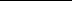 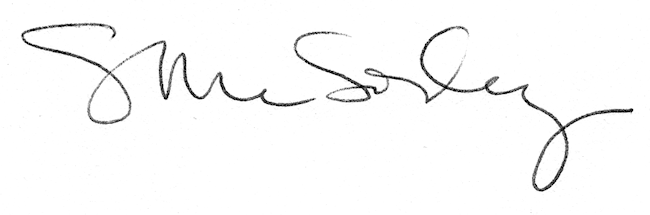 